ማጠቃለያ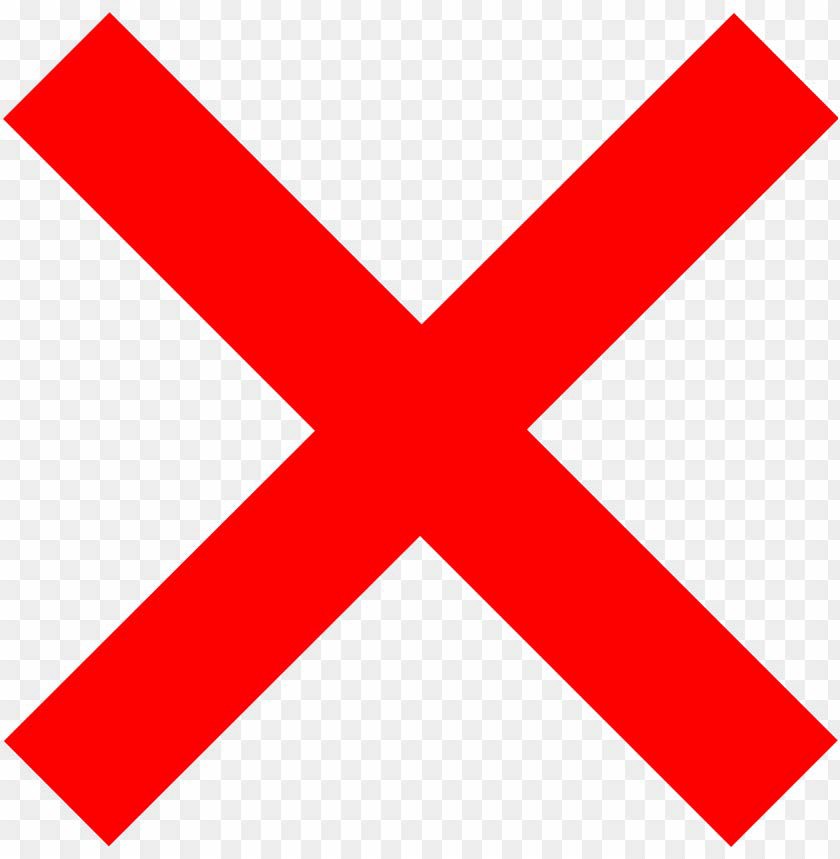 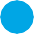 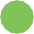 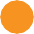 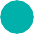 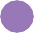 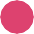 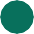 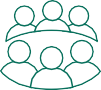 የአየር ንብረት የድርጊት መርሀግብር (The Climate Action Plan) (CAP) (እንዲሁም "ዕቅዱ” በመባል ይታወቃል) ከ 2005 ደረጃዎች ጋር ሲነፃጸር የግሪንሃውስ የጋዝ መጠን (GHG) ብክለትን 2027 ላይ በ 80% እና 2035 በ 100% ለመቀነስ የታቀደ የሞንትጎመሪ ካውንቲ ስትራቲጂክ ዕቅድ ነው። በተጨማሪም CAP ሞንትጎመሪ ካውንቲ ላይ ያለውን የአየርንብረት ለውጥ ተጽእኖዎችን እና ለካውንቲው ነዋሪዎች፣ የንግድ ተቋማት፣ እና የተገነባው እና የተፈጥሮ ከባቢ ላይ ከአየርንብረት ጋር የተያያዙ አደጋዎችን ለመቀነስ የሚያግዙ ስትራቴጂዎችን በዝርዝር ያስቀምጣል።  በ CAP ውስጥ የተዘረዘሩት 86 የአየርንብረት የድርጊት መርሀግብሮች ጤናማ፣ ፍትሃዊ፣ እና ጽኑ ማህበረሰብ በመገንባት የካውንቲውን ከፍተኛ ፍላጎት የሚያሳዩ የአየርንብረት ዕቅዶችን ለማሳካት መንገዱን ይጠርጋሉ።CAP እንዲሳሳ የተደረገው ከ 2005 ደረጃዎች ጋር ሲነፃጸር ከፍተኛ ፍላጎት የሚያሳየውን ማህበረሰብ አቀፍ የ GHG ብክለቶችን የመቀነሻ ዕቅዶች በሚያስቀምጠው፣ የሞንትጎመሪ ካውንቲ ካውንስል የድንገተኛ የአየርንብረት ስምሪት ውሳኔ መሰረት ነው።  ውሳኔው የአየርንብረት ለውጥ በሰው ልጅ ማህበረሰብ እና የተፈጥሮ ሥነ ምህዳሮች ላይ ሊያስከትለው የሚችለውን ነባሪ አደጋ ከግምት ውስጥ ያስገባል እና ሞንትጎመሪ ካውንቲ ምድርን ለማዳን ስትሬቴጂዎችን ማውጣት ላይ የመሪነት ሚና እንዲጫወት ጥሪ ያቀርባል።የአየር ንብረት ለውጥን መግታት የዘመናዊ ማህበረሰብ የተገነባበትን ግብዓቶች መቀየር ያስፈልጋል።ቤቶቻችንን እንዴት እንደምናቀዘቅዝ እና እንደምናሞቅ፣ መኪናዎቻችን በምን ዓይነት ነዳጅ እንደምናቀሳቅስ፣ እና የምንገዛቸው ምርቶች እንዴት እንደሚሰሩ እና እንደሚወገዱ ጨምሮ፣ ኋይል የማመንጨት እና አጠቃቀማችን ላይ ወሳኝ የሆኑ ለውጦች አስፈላጊ ናቸው።  እንደዚህ ዓይነት ስርዓታማ የማህበራዊ ለውጦች በአንድ ቀን ውስጥ ሊፈጠሩ አይችሉም። ሆኖም ግን፣ የአየር ንብረት ለውጥ አስቸኳይነት ሞንትጎመሪ ካውንቲ ለሌሎች ግዛቶች አርዓያ እንዲሆን አነሳስቶታል።  በመላው ሜሪላንድ፣ ካውንቲ እና በዓለም ውስጥ የሚገኙ ማህበረሰቦች፣ በጋራ በመነሳት የአየርንብረት ለውጥ ተቀጣጣይ የሆነው የማህበረሰብ፣ የከባቢ፣ እና የቁጠባ ተጽእኖዎችን ለመግታት በሚያስችል ደረጃ የአየር ንብረት እርምጃዎችን መውሰድ አለባቸው።  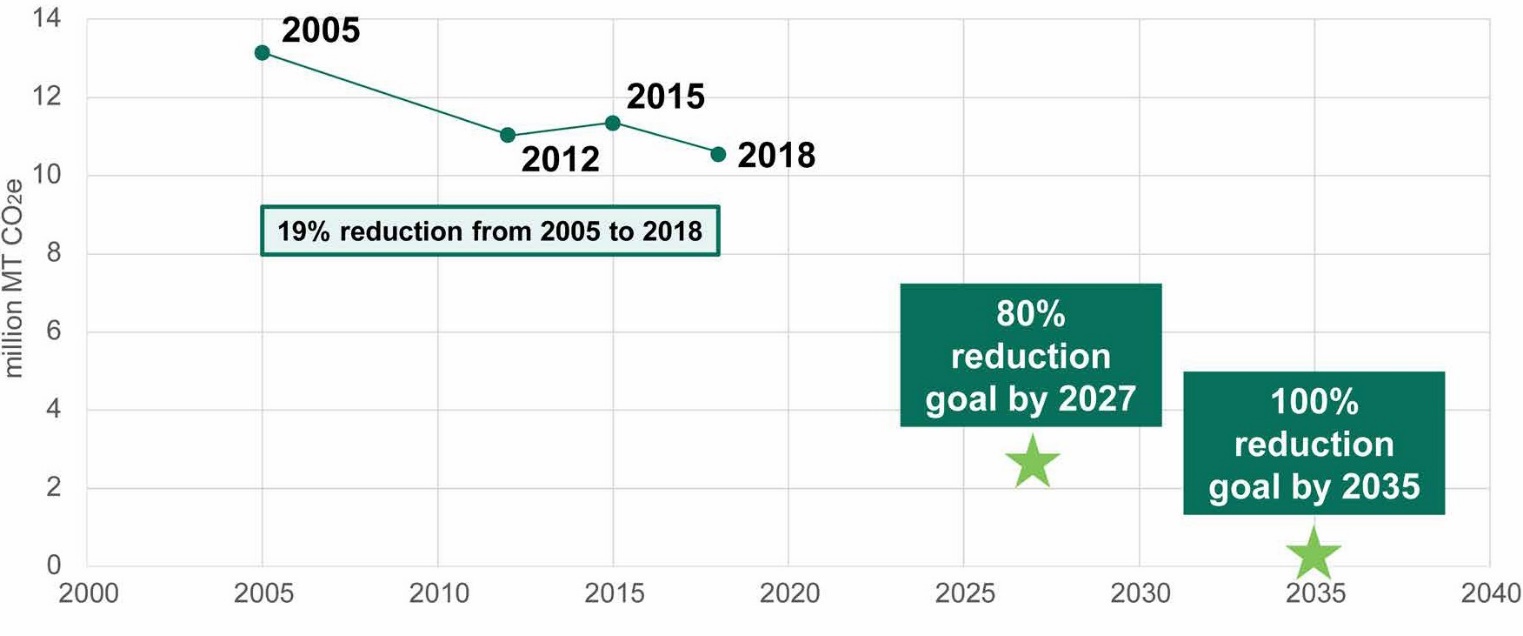 ምንጭ፦ Metropolitan Washington Council of Governments (MWCOG) Montgomery County GHG Inventoryስዕል ES-1:	የሞንትጎመሪ ካውንቲ GHG ብክለቶችን የመቀነስ ሂደት እና ግቦች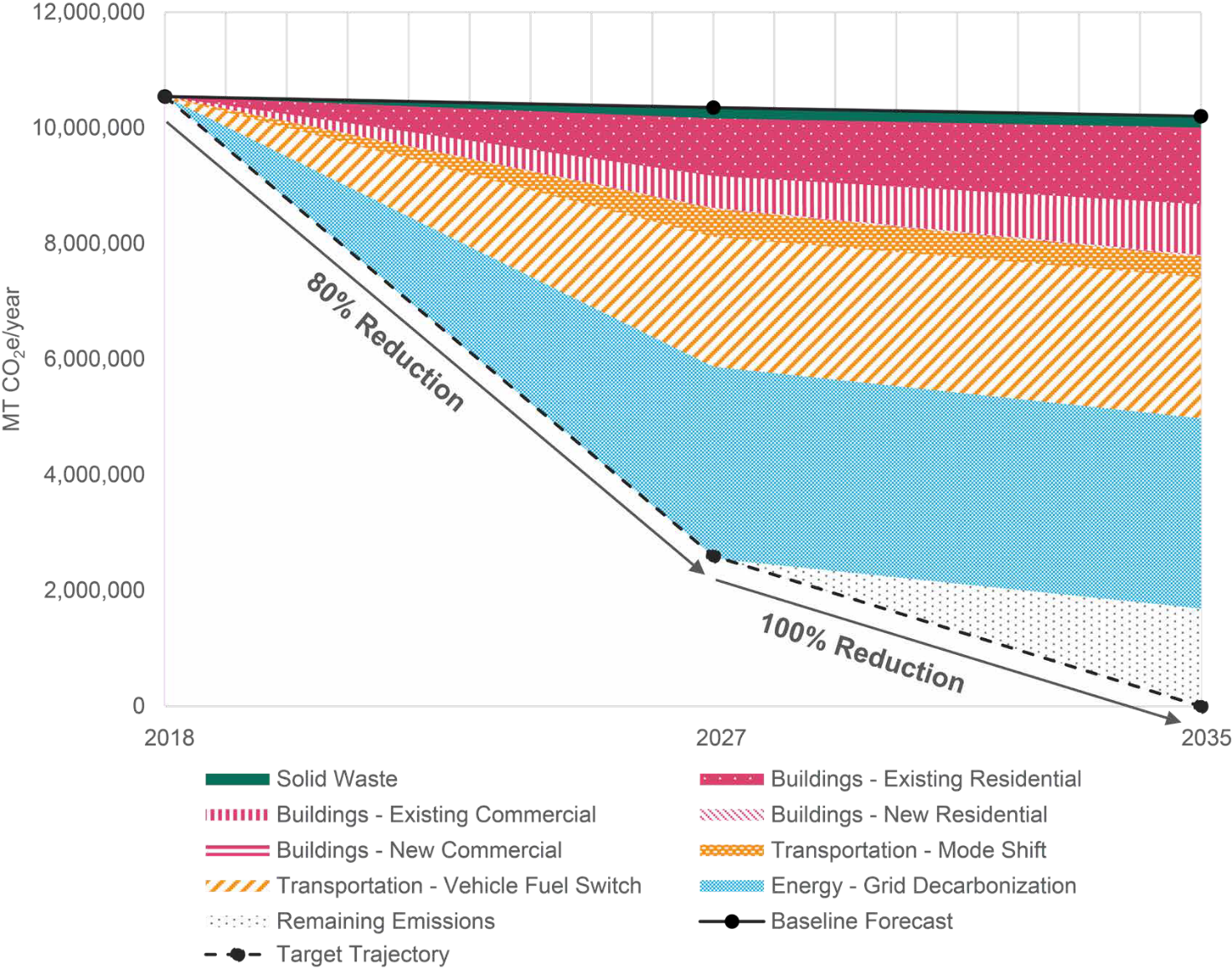 ስዕል ES-2:	የሞንትጎመሪ ካውንቲ  GHG ብክለቶች በመላው ካውንቲ በሚገኙ ዋነኛ  GHG ብክለቶች ሴክተሮች ላይ የቅነሳ መንገዱበ 2035 ላይ የሞንትጎመሪ ካውንቲ የግሪንሃውስ የጋዝ ብክለት ግብ የማሟላት መንገድየኋይል፣ ሕንፃዎች፣ የትራንስፖርት ሴክተሮች ላይ ብክለቶችን መቀነስየካውንቲውን የአየርንብረት ግቦችን ማሳካት 2030 ላይ የኤሌክትሪክ ማመንጫዎችን ወደ ከካርቦን ነፃ የሆነ ኋይል ማመንጫ መቀየር ይጠይቃል። ካውንቲው ከኤሌትሪክ ማመንጫው ለካውንቲው የሚቀርቡትን የኋይል አጠቃቀሞችን መጠን ለመቀነስ ሁለቱንም የኋይል ቆጣቢነት እና ታዳሽ ኋይል ግብዓቶችን ስርጭቶችን በጋራ መጠቀም ሲጠይቅ፣ በሌላ በኩል ደግሞ ጽኑ የሆነ ከካርቦን ነፃ የሆኑ የኤሌትሪክ ማመንጫ በትጋት መስራት ይጠይቃል። ካውንቲው የኋይል አፈፃጸም ደረጃዎችን፣ እና የሕግ ማውጣት መስፈርቶችን ማውጣት፣ እና 2035 ላይ 100% የሕንፃ ኤሌትሪክ ማመንጫን ለማገዝ ጥቅማጥቅሞችን በጋራ መተግበር ይጠይቃል።የሜሪላንድ ግዛት የኋይል ማመንጫውን ከካርቦን ነፃ ማድረግ ላይ ወሳኝ የሆነ ሚና ይጫወታል። እዚህ ላይ ግዛቱ የሚያደርገው መሪነት ካውንቲው ወሳኝ ተጽእኖዎችን ይፈጥራል። ካውንቲው የአካባቢውን የኋይል ማመንጫ ከካርቦን ነፃ ማድረግ ከሌለበት፣ ያሉትን ግብዓቶች ልክ እንደ ሕንፃዎችን ይበልጥ ወጪ ቆጣቢ ማድረግ  የመሳሰሉ ሌሎች የ GHG ብክለቶች ቅነሳዎች ላይ ማተኮር ይችላል። የግዛቱ እርምጃ መውሰድ ከሌለ፣ ካውንቲው በአካባቢው በሚገኙ ታዳሽ ኋይሎችን በመፍጠር ወይም ከካውንቲው ውጪ የሚገኙ የታዳሽ ኋይሎች ምንጮች ኤሌክትሪሲቲ በመግዛት እና ወይም የታዳሽ ኋይል አቅርቦዖት በብድር (RECs) (በግልጽ የተቀመጡ ውሎች መሰረት) በማግኘት በካውንቲው ውስጥ ለሚገኙ ለብዙ ሸማቾች በማህበረሰባዊ ምርጫ የኋይል አቅርብዖት መርሀግበር በኩል የኤሌክትሪሲቲ አቅራቢ ሊሆን ይችላል።  የአካባቢውን ግብዓቶች መገንባት የ GHG ብክለቶችን ከመቀነስ በተጨማሪ የኢኮኖሚያዊ እና የጤና ጥቅማጥቅሞችን ይሰጣል።የትራንስፖርት ብክለትን ለመቀነስ፣ በካውንቲው ውስጥ 100% የግል እና የሕዝብ ትራንስፖርት አማራጮች ወደ ኤሌትሪክ መቀየር ወይም 2035 ላይ ዜሮ የኋይል ማመንጫ ግብዓቶችን መጠቀም አለባቸው።  ወደ ትራንዚት እና ንቁ (የእግር ጉዞ፣ ብስክሌት፣ ወዘት) ትራንስፖርት ዘዴዎች መቀየር የግል መኪና መጠቀምን ለመቀነስ እንደዚሁም አስፈላጊ ይሆናሉ።  የኤሌትሪክ መኪና (EV) አጠቃቀምን ለማገዝ፣ ካውንቲው ልክ እንደ የትምህርት ዘመቻዎች እና የገንዘብ መሳሪያዎች የመሳሰሉ፣ መርሀግብሮችን እና ግብዓቶችን መደገፍ ያስፈልገዋል።  ተስፋ ያለው፣ ተደራሹ የሕዝብ EV ባትሪ መሙያ መሰረተ ልመት አውታረመረብ መጠነ ሰፊ EV ትግበራን ለማገዝ ያስፈልጋሉ። የ CAP እርምጃዎች ካውንቲው የ GHG ብክለቶችን ለመቀነስ ሊወስደው የሚችለውን በጣም ቀጥተኛ እና ውጤታማ እርምጃዎችን ይወክላሉ።  ልክ እንደ ሁኔታው ዓይነት፣ የእነዚህ እርምጃዎች  የተመረጡ ጥምረቶች የካውንቲውን GHG ቅነሳ ኢላማዎችን ለማሳከት ሊያስችሉ ይችላሉ ወይም የብክለት ቅነሳዎች ኢላማዎቻችን እየተሳኩ ካልሆነ ደግሞ ተጨማሪ እርምጃዎች መውሰድ ሊያስፈልጉ ይችላሉ። ዓመታት ባለፉ ቁጥር፣ ዕውቀታችን ሊያድግ፣ የንጹህ የኋይል አቅርብዖት ቴክኖሎጂዎች ሊያድጉ እንደሚችሉ፣ እና በ CAP ውስጥ ያልታሰቡ አዲስ ዕድሎች ሊፈጠሩ ይችላሉ። በተጨማሪም፣ አሁን ባለው ቴክኖሎጂ፣ ሠራተኛ እና የገንዘብ ምንጮች፣ እና የፖለቲካ እና የማህበረሰብ ፍቃድ መሰረት የሚወሰዱት እያንዳንዱ እርምጃዎች ውስጥ የሚተገበሩ የተወሰኑ ስትራቴጂዎች ጊዜ ባለፈ ቁጥር ሊለያዩ ይችላሉ። CAP እርምጃዎችን ጊዜ ባለፈ ቁጥር ካውንቲው ለመምራት፣ ለማስተካከል፣ እና ለመቀየር አጋጣሚ እና ተለዋዋጭነት የሚፈጥር ሕያው ሰነድ እንዲሆን የተዘጋጀ ነው።የዘር ፍትሃዊነት እና ማህበራዊ ፍትሃዊነትየአየርንብረት ለውጥ ሁሉንም ሰው ይነካል፣ ነገር ግን ሁሉንም በእኩል ሁኔታ አይጎዳም።  ስለዚህ፣ CAP የእያንዳንዱን የአየርንብረት የድርጊት መርሀግብር የዘር ፍትሃዊነት እና ማህበራዊ ፍትሃዊነት ከግምት ውስጥ ያስገባል፣ እና እነዚህን ፍትሃዊነት መጓደሎችን ለመፍታት እኩሌታን-የሚያበለጽቁ እርምጃዎችን ይለያል። በዚህ ዕቅድ ላይ ተጨማሪ ለውጦች እና እርምጃዎችን አተገባበር ወቅት፣ እነዚህ የእኩልነት ጥያቄዎች ከማህበረሰቡ ጋር በተያያዘ ውይይት ሊደረግባቸው እና ሊተገበሩ ይገባል።ቀሪ ብክለቶችን እና ካርቦን የማፈን ስራ ምላሽ መስጠት ሁሉንም የድርጊት መርሀግብሮች ከተተገበሩ በኋላ እንኳን፣ ልክ እንደ የቆሻሻ ፍሳሾች ከመሳሰሉ ልክ እንደ  አነስተኛ ብክለቶች እና 2035 ላይ ከተገመቱት አጠቃላዩ ውስጥ 17% የሚጠጉ የትራንስፖርት የመሳሰሉ ከታላቅ ምንጮች ቀሪ ብካዮች አሁንም አነስተኛ ቀሪ GHG ብክለቶች ይኖራሉ።  የካውንቲውን ከፍተኛ ፍላጎት ከግምት በማስገባት፣ ካውንቲው መጀመሪያ ላይ ያለውን ጊዜ እና ግብዓቶችን ታላቅ GHG ብክለቶችን የመቀነሻ አቅም ያላቸውን እርምጃዎች መተግበር ላይ ማተኮር አለበት። 2035 ላይ የካውንቲውን GHG ብክለቶች ሙሉ ለሙሉ ማጥፋት በዕቅዱ ውስጥ የተለየቱን የካርቦን የማፈን ድርጊቶችን መተግበር፣ አነስተኛ የብክለቶች ምንጭ ቦታዎች ላይ ብክለቶችን መቀነስ፣ እና አዲስ ቴክኖሎጂዎችን መዳሰስን ማካተትን ያስፈልጋል። የካርቦን ማፈን ከአየር ላይ ካርቦንዳይኦክሳይድን መያዝ እና ማከማቸት ሊያካክስ ይችላል።  ዕቅዱ ደኖችን፣ እርጥብመሬቶችን፣ እና የሳር መሬቶችን እንደዚሁም የከተማ ዛፍን የሚያካትቱ የግል ዛፎችን እና አነስተኛ የዛፎችን ቡድኖችን የሚያካትቱ የከተማ ደኖችን ጨምሮ በድጋሚ ማስመለስ፣ ማስተዳደር፣ እና ማስፋፋት ጨምሮ፣ በተፈጥሮ ላይ የተመሰረቱ የካርቦን ማፈን ድርጊቶችን ለይቷል።  የካርቦን ማፈን ድርጊቶች በተጨማሪም የሚያካትቱት በአፈር ላይ ካርቦኖችን ማሳደግ እና የአየርንብረት ተግባራትን ማሻሻልን ያካትታሉ። የአየርንብረት አደጋን መቀነስ CAP የካውንቲውን አራት ታላቅ እና እያደገ የመጡትን የአየርንብረት አደጋዎች ይለያል፦ የከፋ ሙቀት፣ የከፋ ዝናብ፣ ከፍተኛ ነፋሶች እና ድርቅ ይለያል።ለሁለት ሊከሰቱ የሚችሉ የተለያዩ የአየርንብረት ስርዓቶች ከ 2030፣2050 እና 2100 ድረስ በካውንቲው ላይ ሊከሰቱ የሚችሉ የአየርንብረት ስጋቶችን ይተነብያል።   ዕቅዱ የሚያካትተው የእኛን ማህበረሰብ ትጋት እና የመሰረተ-ልማት ንብረቶችን በማጠናከር  ከአየርንብረት ለውጥ (“የአየርንብረት አደጋን”) አሉታዊ ተጽእኖዎችን አደጋን ለመቀነስ የሚይስችሉ ድርጊቶችን ያስከትላል።  በተጨማሪ ዕቅዱ GHG ብክለቶችን መቀነስ ላይ እንደዚሁም የአየርንብረት አደጋን መቀነስ ላይ ሁለቱንም ተጽእኖ የሚያደርጉ ድርጊቶችን ይለያል።  በተለይ፣ ዕቅዱ የአየር ንብረት ለውጥ ተጽእኖዎችን ለመቋቋም አነስተኛ አቅም ሊኖራቸው የሚችሉ በካውንቲው ውስጥ የሚችሉ ማህበረሰቦችን፣ እንደዚሁም ከፍተኛ አደጋ ሊወድቁ የሚችሉ ወሳኝ አስፈላጊነት ያላቸውን የአካል ንብረቶችን ይለያል። የአየርንብረት እርምጃ ለመክፈል መንገዶችን መለየትየሞንትጎመሪ ካውንቲ የአየርንብረት ግቦች በአገር ውስጥ—እና በአለም ውስጥ በማንኛውም ቦታ በጣም ከፍተኛ ገድል የሚጠይቁ መካከል ውስጥ ናቸው። የካውንቲውን የ2035 ዜሮ ብክለት ግቦችን ማሳካት በማህበረሰቡ ውስጥ በሚገኙትን ሁሉም ሴክተሮች ውስጥ—ተመሳሳይ የሆኑ ትላልቅ ሐሳቦችን እና ትናንሽ ሐሳቦችን መተግበር ይጠይቃል።  እነዚህን ብዙ ሐሳቦች በተግባር ማዋል ከፍተኛ የሆነ የገንዘብ ግብዓቶችን ይጠይቃል፣ አንዳንድ ጊዜ መቶ ሚሊዮን ዶላሮች ወይም ከዚህ በላይ ያስፈልጋል።  የካውንቲውን የአየርንብረት ግቦችን ማሳካት በተጨማሪ ከካውንቲው ድንበሮች በማለፍ የፖሊሲ ለውጦች እንዲኖሩ መከራከርን ይጠይቃል።  ካውንቲው CAP ን በሚተገብርበት ጊዜ፣ በጣም ተጠቂ ሊሆኑ የሚችሉ ነዋሪዎቻችን ፍትሃዊ ባልሆነ መልኩ እንዳይጎዱ የዝቅተኛ እና መካከለኛ ገቢ ያላቸው ነዋሪዎቻችን ላይ የሚያመጣውን የወጪ ተጽእኖ ለመግታት መፍትሔዎችን ለመፍጠር ወሳኝ ይሆናል።መሰራት ያለበት መጠነ ሰፊ ስራ አለ ማለት ሞንትጎመሪ ካውንቲ በካውንቲው የመንግስት ግብዓቶች ላይ ብቻ በመንተራስ CAP ን ሙሉ ለሙሉ ሊተገብር አይችልም ማለት ነው።  የካውንቲው የመንግስት የግብር ገቢዎች ይሄንን ደረጃ ያለው የአየርንብረት እርምጃን ለመሸፈን የሚጠይቁ ወጪዎችን ለብቻው ለመሸከም በቂ አይሆኑም።  በዕቅዱ ላይ የተዘረዘሩትን መርሀግብሮችን መተግበር የግዛት እና የፌደራል ግብዓቶችን በአንድ ላይ ማሰባሰብ እንዳለ ሆኖ፣ ከመንግስት እና የግል ዘርፎች ቁርጠኝነትን ይጠይቃል።የአየርንብረት አስተዳደርየአየርንብረት ለውጥን መቋቋም የድርጅታዊ የጀርባ አጥንት እንዲኖር ይጠይቃል። የ CAP አየርንብረት አስተዳደር እርምጃዎች ክፍል በሞንትጎመሪ ካውንቲ የመንግስት ሰራተኞች መካከል የአየርንብረት ለውጥ እውቅና፣ ዕውቀት፣ እና የቴክኒክ ብቃት ለማጎልበት የሚወሰዱ እርምጃዎችን ያካትታል/ CAP በተጨማሪም የመሻሻል ሂደቶችን ለመለካት እና ሪፖርት ለማድረግ የሚያስችሉ አሰራሮችን በሞንትጎመሪ ካውንቲ የሥራ ሂደቶች፣ ውሳኔ አሰጣጦች እና እርምጃዎች ውስጥ የአየርንብረት ለውጥን ከግምት የሚያስገቡ ተቋማትን መፍጠር የሚያስችሉ እርምጃዎችን ያካትታል። የአየርንብረት አስተዳደርን መተግበር በተጨማሪ የአየርንብረት መፍትሔዎችን ለመተግበር በካውንቲው ሰራተኞች እና የማህበረሰቡ አጋሮች መሰረት የፈጠራ፣ ትብብር፣ እና አዳዲስ አገሮችን ለማስተዋወቅ ዕድሎችን ያጠናክራል።  የአየርንብረት እርምጃ ላይ ከማህበረሰቡ ጋር በአጋርነት መስራትየአካባቢውን ነዋሪዎች እና የማህበረሰብ ድርጅቶችን ማሳተፍ CAP ን ማዘጋጀት ላይ ቁልፍ ሚና ነበራቸው። በዕቅዱ ውስጥ የቀረቡት እርምጃዎች እና የቴክኒክ ትንተናዎች የተገነቡት ስፍር ቁጥር የሌላቸው የካውንቲው ሰራተኞች፣ የአየርንብረት የስራ ቡድኖች የበጎፈቃድ ዓባላቶች፣ እና የማህበረሰብ ቡድኖችን በማካተት ነው።  CAP መተግበር ላይ የሕዝብ ተሳትፎ ከፍተኛ ሚና መጫወቱን ይቀጥልበታል። የ CAP ስኬት ላይ የነዋሪዎች እና የንግድ ተቋማይ ንቁ ተሳትፎ ወሳኝ ነው። ያንን ሲባል፣ ዕቅዱ ለአየርንብረት ለውጥ እርምጃ ፈጣራን መጠቀም እና በማህበረሰቡ ውስጥ ቁርጠኝነት መኖር ያካትታል።  የ CAP ሕዝብ ተሳትፎ፣ አጋርነት፣ እና የትምህርት እርምጃዎች ክፍል ለመላው ሕዝብ የአየርንብረት ተግባባቶችን ለማበልጸግ፣ ነዋሪዎች የአየርንብረት እርምጃ ላይ እንዲሳተፉ አዲስ የመግቢያ ነጥቦችን የሚፈጥር ሐቀኛ እና አካታች የማህበረሰብ ተሳትፎ ደረጃ ማውጣት፣ የግዛቱን እና የክልልን ትብብር እና ትስስር ማጠናከር፣ በመላው ወሳኝ ባለድርሻ አካላት ድርጅቶችን፣ ማህበረሰቦችን፣ እና ወሳኝ አካላትን ድጋፍን ለማሰባሰብ አዳዲስ ስትራቴጂካዊ ሽርክናዎችን መፍጠር፣ እና ስለ አየርንብረት ለውጥ ተማሪዎችን ለማስተማር የሚያድጉ ዕድሎችን ማቅረብ፣ እና በቤት ውስጥ እና በማህበረሰቦቻቸው ውስጥ እርምጃዎችን እንዲወስዱ እነሱን ማበረታታን ያካትታል።ቀጣዮቹን እርምጃዎች ይውሰዱሞንትጎመሪ ካውንቲ አስቀድሞ የዕቅዱን መርሀግብሮቹ አንዳንዶቹን ለመተግበር ቅድመ ሁኔታዎችን እያሟላ ሲገኝ፣ ሌሎች መርሀግብሮች ደግሞ ተጨማሪ ትንታኔ እና ከትግበራው በፊት ዝርዝር የአዋጭነት ጥናት ስራ ያስፈልጋቸዋል።  የእነዚህ መርሀግብሮች ተጨማሪ ለውጦች እና ትግበራዎች ለሚመጡት ወራቶች እና ዓመታት ላይ ቀጣይነት ያለው የማህበረሰብ ተሳትፎ እና ድጋፍ ያስፈልጋቸዋል።  የካውንቲው ዕቅዱን የሚተገብረበት አካሄድ በ CAP ውስጥ ያልታዩ አዳዲስ የ GHG ቅነሳ ስትራቴጂዎች በመጡ ቁጥር ከጊዜው ጋር ይቀያየራሉ።በየዓመቱ፣ የ CAP በመደገፍ ካውንቲው መጪው የሥራ ዘመን ላይ የታቀዱትን ኢኒሼቲቮች ላይ የአየር ንብረት ሥራ ዕቅድ ያዘጋጀል እና ለሕዝብ ይፋ ያደርጋል።   መጪው ዓመት ላይ የሚተገበሩት የሚወሰዱትን ኢኒሼቲቮች በተመለከተ፣ ዓመታዊው የአየርንብረት ሥራ ዕቅድ ዓመታዊው የበጀት አወጣጥ ሂደት ላይ እንደተወሰኑት፣ የካውንቲውን ቁርጠኝነት፣ ከሚገኙት የሰው ሃብቶች እና ግብዓቶችን ያካትታል። የአየርንብረት ለውጥ ላይ ፈጣን የሆነ እርምጃ መውሰድ አስቸኳይነት ማህበረሰቡ የሚከተላቸውን የዲሞክራሲ መርሆዎች እና የአገሪቱ የአሰራር ሂደት ማረጋገጥን አያነኩም።   ለምሳሌ፣ አዲስ ፖሊሲዎች ከመተግበራቸው በፊት ለሕዝብ ይፋ ማውጣት እና የሕዝብ አስተያየት መሰብሰብ አስፈላጊ ናቸው። የፓሪስ የአየርንብረት ስምምነት (የፓሪስ ስምምነት) አርክቴክቶቹ ክሪስቲና ፊጌሮስ እና ቶም ሪቪ-ካርናክ እንዳስቀመጡት፣ “የአየርንብረት ለውጥን ለመግታት የሚወሰዱ ሁሉም እርምጃዎች ተጨማሪ ጊዜ ሊወሰድባቸው እንደሚያስፈልግ፣ እና ወዲያውኑ ፈጣን ስኬት አይገኝባቸውም።”1  በሁኔታው ላይ ያሉት እርግጠኛ ያለመሆን ችግሮች ያሉ ቢሆንም፣ ሞንትጎመሪ ካውንቲ ያሉትን ተግዳሮቶች ለመግጠም ወደፊት መቀጠል አለበት። የካውንቲውን የአየርንብረት ግቦችን የሚሳካባቸው መንገዶች ምንም እንኳን ቀላል ባይሆኑም፣ ዕድል የሚፈጠርበት መንገድ ጭምር ነው።  በ CAP ላይ የተዘረዘሩት የሚወሰዱ እርምጃዎች የእኛን ጤና እና የኑሮ ጥራት ለማሻሻል፣ ያሉትን የዘር እኩልነት ያለመኖር ለመፍታት፣ እና የማህበረሰቡን ትስስር ለማጠናቀር መንገዱን ይጠርጋሉ። አብነት ልክ እንደሆነው፣ አስተማማኝ እና ብሩህ የሆነ መፃኢ በጋራ ለመፍጠር እንዲቀላቀሉን በመላው አገሪቱ እና በዓለም ውስጥ የሚገኙ ሌሎች ማህበረሰቦች እናበረታታለን ብለን ተስፋ እናደርጋለን።የ CAP የሚወሰዱ እርምጃዎች ሁሉን አቀፍ ዝርዝሮች በ ዓባሪ ሀ ላይ ቀርበዋል።CAP የሚፈታው ምንድን ነውዕቅዱ ሁለቱንም GHG ቅነሳዎች (ካርቦን መግታቶች) እንደዚሁም የአየርንብረት የአደጋ ቅነሳ (የአየርንብረት ለውጥ መለማመድ) ላይ ያተኩራል። የተዋሃደ የመከላከያ እና የመለማመድ ዕቅድ ነው።ዕቅዱ በአሁን እና 2035 መካከል ካውንቲው የሚያከናውነውን ጀብደኛ GHG ቅነሳ ግቦችን ለመደገፍ መስራት የሚጠበቅበትን ስታራቴጂካዊ መመሪያን ያገለግላል።ዕቅዱ የሚያተኩረው ሞንትጎመሪ ካውንቲ ላይ—ምድራዊ አቀማመጡ እና ታሪኩ ላይ፣ ነዋሪዎቹ እና ንግድ ተቋማቶች ላይ፣ የእሱ የፖለቲካ ማህበረሰቦች እና ባለስልጣናቶች ላይ ነው። በተጨማሪም ዕቅዱ ልክ እንደ ሌሎች ግዛቶች እና የግዛቱ የሕዝብ አገልግሎት ኮሚሽን ያሉ፣ ከካውንቲው ድንበሮች ውጪ ለሚገኙ የባለድርሻ አካላቶች ጋር ከፍተኛ ለውጥ ማምጣት የሚያስችሉ ነጥቦችን እና ቁርጠኝነቶች ላይ ውይይት ያደርጋል።ዕቅዱ የሞንትጎመሪ ካውንቲን ዋነኛ፣ የኋይል አቅርብዎት፣ ሕንፃዎች፣ እና ትራንስፖርት ጨምሮ፣ የ GHG ሴክተሮችን ይለያል እና በእነዚህ ሴክተሮች ውስጥ የ GHG ብክለቶችን ለመቀነስ የሚወሰዱ እርምጃዎችን ያስቀምጣል።ዕቅዱ ኋይለኛ ሙቀት፣ ኋይለኛ ዝናብ፣ ኋይለኛ ነፋሶች፣ እና ድርቅ ጨምሮ፣ ካውንቲውን ላይ ተጽእኖ የሚያደርጉ ቀዳሚ የአየርንብረት አደጋዎችን ለይቷል።   የሚያካትተው የእኛን ማህበረሰብ ጽኑነት እና የመሰረተ-ልማት ንብረቶችን በማጠናከር  ከአየርንብረት ለውጥ (“የአየርንብረት አደጋን”) አሉታዊ ተጽእኖዎችን አደጋን ለመቀነስ የሚያስችሉ ድርጊቶችን ያካትታል።ዕቅዱ ሁሉም እርምጃዎች በአንድ ጊዜ እንደማይወሰዱ እና የግብዓቶች እጥረት፣ የሕዝብ ድጋፍ እና ሌሎች ጉዳዮችን ከግምት ውስጥ በማስገባት እርምጃዎችን በቅደም ተከተል ማስቀመጥ ላይ ውሳኔ መስጠት ያስፈልገዋል። የእርምጃውን መተግበር ለማሳለጥ፣ ዕቅዱ ለአንባቢዎች እና ለውሳኔ ሰጪዎች እርምጃዎችን እርስ በእርስ ለማወዳደር እና ለመዘርዘር ብዙ መንገዶችን ያቀርባል።» የእያንዳንዱን እርማጃ ቀዳሚ ጥቅሞችን ይለያል (GHG የብክለት ቅነሳ፣ የአየርንብረት አደጋ ቅነሳ፣ ወይም ሁለቱንም)።» ለእያንዳንዱ እርምጃ የ GHG ብክለቶች ቅነሳ አቅምን ይገምታል።» እርምጃው የሚፈታውን የአየርንብረት አደጋ ይለያል።» ካውንቲውን እና የግል ዘርፉን መጀመሪያ ላይ የሚያወጡት የቅድሚያ ወጪዎች ግምት፣ የካውንቲውን ባለስልጣን ደረጃ መሰረት በማድረግ፣ እርምጃውን ለመተግበር የአዋጭነት ደረጃ ይገምገማል።» እያንዳንዱ አራት የጋራ-ጥቅሞች ላይ እርምጃው የሚኖረው ተጽእኖ ደረጃን ይገምታል። ለእያንዳንዱ እርምጃ የሚገመገሙት የጋራ-ጥቅሞች የከባቢ ጥበቃ፣ የኢኮኖሚ ብልጽግና፣ የሕዝብ ጤና፣ እና የዘር እኩልነት እና ማህበራዊ ፍትሕ ናቸው።  እነዚህ የጋራ-ጥቅሞች አንድን የ CAP እርምጃ ለመውሰድ ወጪዎቹን እና ትርፎቹ ማስላት ላይ አስፈላጊ —እና ለማስላት አስቸጋሪ— የሆነ ዕይታ ያክላሉ።በተጨማሪም እያንዳንዱን የዘር እኩልነት እና ማህበራዊ ፍትሕ ተጽእኖ (ከአራቱ የጋራ-ትቅሞች ውስጥ አንዱ የሆነው) ደረጃ ማውጣት በተጨማሪ፣ ዕቅዱ ለዘር እኩልነት እና ማህበራዊ ፍትሃዊነት ደረጃ መስጠት ላይ “በጣም አወንታዊ” ከሆነው ያነሱ ተደርገው ደረጃ ለሚሰጣቸው ፍትሃዊነትን የሚያጎለብቱ እርምጃዎች ያዘጋጃል።   ዕቅዱ የ GHG ብክለቶችን መቀነስ እና የአየር ንብረት አደጋ ቅነሳ እርምጃዎች አተገባበርን ለመደገፍ የሚያስፈልጉ የአስተዳደር እና የሕዝብ ተሳትፎ ጋር የሚገናኙ እርምጃዎችን ይለያል።ዕቅዱ ነዋሪዎች እና የንግድ ተቋማት GHG ብክለቶችን እና የአየርንብረት-ጋር የሚያያዙ አደጋዎችን ለመቀነስ መውሰድ የሚችሏቸውን የግል እና የግለሰብ እርምጃዎችን ይለያል።CAP ምላሽ የማይሰጣቸው ነገሮችዕቅዱ እርምጃውን ለመተግበር የተሟላ የማስተማሪያ መመሪያ መጽሐፍ ወይም “የአሰራር ቅደም ተከተል መጽሐፍ” አይደለም።   እርምጃዎች ለትግበራ መርሀግብር ሲያዝላቸው ጊዜ፣ የፖሊሲውን ዝግጅት የሚደግፉ ተጨማሪ ትንተናዎች እየተከናወኑ ናቸው።ዕቅዱ ለመተግበር ከካውንቲው ቁጥጥር ውጪ የሆኑ እርምጃዎች ላይ አላተኮረም። ይሄ ለመቆጣጠር በግዛቱ እና በፌደራል መንግስት ስላጣን ቁጥጥር ውስጥ ያሉ፣ ልክ እንደ የማቀዝቀዣዎች ብክለቶች ዓይነት ምንጮችን ያካትታል። ዕቅዱ ዝርዝር ወጪዎች እና የጊዜ ገደቦች ያለው የትግበራ ዕቅድ አይደለም።  ሁሉም የ CAP እርምጃዎች ላይ ትክክለኛዎቹ ወጪዎች እና የገንዘብ ምንጮችን መለየት የሚቻል አይደለም ምክንያቱም በእርምጃ ትግበራ ወቅት ሊፈታ የሚገባው፣ የአሁኑ የመረጃ ውሱንነት ስላለ ነው። በተጨማሪም፣ አዲስ የመጡ ቴክኖሎጂዎችን (ልክ እንደ ሃይድሮጁን ባትሪ ያላቸው መኪናዎች) በስፋት የማምጣት ወጪ እና የጊዜ ገደብ እስካሁን አይታወቅም።  ከ CAP ጋር ተጓዳኝ በመሆን፣  በየዓመቱ፣ የ CAP በመደገፍ ካውንቲው መጪው የሥራ ዘመን ላይ የታቀዱትን ኢኒሼቲቮች ላይ የአየር ንብረት ሥራ ዕቅድ ያዘጋጀል እና ለሕዝብ ይፋ ያደርጋል። ዓመታዊው የስራ ዕቅዱ CAP ሕያው ሰነድ እንዲሆን ያስችለዋል እና ካውንቲው በየጊዜው ቴክኖሎጂ ሲቀየር እርምጃዎችን ለማስተካከል እና ተጨማሪ ፈንዶች በሚኖሩበት ሰዓት  መንገዶቹን እንዲያስተካክል ዕድል እና ተለዋዋጭነት ይፈጥርለታል። ዓመታዊው የስራ ዕቅድ የሚያካትተው ለእንደዚህ ዓይነት ጥረቶች ያሉትን ግብዓቶች እና  ሰራተኞችን ጨምሮ፣ በመጪው ዓመት ላይ የሚከናወኑ ጥረቶች ላይ የካውንቲውን ቁርጠኝነቶች ያካትታል።   ዕቅዱ በራሱ ገንዘቦቹ ከየት እንደሚመጡ አያሳውቅም፣ ምክንያቱም በካውንቲው የተመረጡ ባለስልጣናት የሚደረግ የፖለቲካ ውሳኔ ስለሆነ።ዕቅዱ ማህበረሰቡ ስለ የአየርንብረት ለውጥ እና የአየርንብረት እርምጃ ላይ ያሉትን ሁሉንም ጥያቄዎች መልስ አይሰጥም። እነዚህን ችግሮች በተመለከተ ያለው የእውቀት ደረጃ መቀያየሩ ይቀጥላል፣ እና የአየርንብረት ላይ የሚወሰደው እርምጃ እና ዕቅድ ማውጣት እንደ ሁኔታው ይቀያየራል።   ከአየርንብረት እርምጃዎች አተገባበር ጋር በተያያዘ፣ በመጪዎቹ ዓመታት ውስጥ መረጃ መሰብሰብ እና ዕቅድ የማውጣት ጥረቶች ይቀጥላሉ።ይሄ ዕቅድ የሚያተኩረው የግሪንሃውስ የጋዝ ብክለት እና ከአየርንብረት ጋር የሚያያዙ አደጋዎችን መቀነስ ላይ ነው። ከአየርንብረት ለውጥ ጋር በቀጥታ ከሚገናኙት ውጪ ሌሎች የከባቢ ዘላቂነት ጉዳዮችን አይመለከትም። ዕቅዱ የ GHG ብክለቶችን እና ከአየርንብረት ጋር የሚያያዙ አደጋዎችን የሚያስከትሉ የመሬት አጠቃቀም ዕቅድ አወጣጥን ከግምት ውስጥ ያስገባል። ሆኖም ግን፣ የመሬት አጠቃቀም ዕቅድ ማውጣት  የ CAP ማዕከላዊ ትኩረት አይደለም። ሞንትጎመሪ ማበብ 2050 ዕቅድ (ማበብ 2050)፣ የካውንቲው አጠቃላይ ዕቅድ፣ ሰነዱ ለካውንቲው የመሬት አጠቃቀም ራዕይ አስቀድሞ የተቀመጠ ነው። ማበብ 2050 መጠነ ሰፊ፣ መላውን ካውንቲ የሚያካትቱ የመሬት አጠቃቀም፣ ዞን ማውጣት፣ ቤት አሰራር፣ ምጣኔ ሀብት፣ ፍትሃዊነት፣ መጓጓዣ፣ ፓርኮች እና ሌሎች ክፍት ቦታዎች፣ ከባቢው፣ እና ታሪካዊ ቦታዎች ላይ የፖሊሲ ጥቆማዎችን ያካትታል። የካውንቲው ሰራተኞች እና የዕቅድ መምሪያው ሰራተኞች በማበብ 2050 እና CAP ላይ የተጠቆሙት ግቦች፣ ፖሊሲዎች እና እርምጃዎች ከመደጋገም ይልቅ እርስ በእርስ የሚደጋገፉ እንዲሆኑ በጋራ ሰርተዋል።ሞንትጎመሪ ካውንቲ እራሱን ያልቻለ ደሴት እንዳልሆነ እና የካውንቲው ጥረቶች በአካባቢው ከሚገኙ ግዛቶች ጥረቶች ጋር አብሮ መዋሃድ እንዳለባቸው የሚታወቅ ቢሆንም፣ ዕቅዱ ለሁሉም ግዛቶች የአየርንብረት ለውጥን ለመፍታት አይሞክርም።  ነገር ግን የካውንቲው ጥረቶች ተጽእኖ ከድንበሩ ባሻገር እንዲስፋፋ ለማስቻል ምርጥ ተሞክሮዎችን ለማጋራት ዕድሉን እንፈልገዋለን።ይሄ ዕቅድ እንዴት እንደተዘጋጀ1. የ መግቢያ ምዕራፍ የካውንቲውን የአየርንብረት ኢኒሼቲቬችን ታሪካዊ ሁኔታ ይዳስሳል። የካውንቲውን ካውንስል የድንገተኛ ጊዜ የአየርንብረት ማስተባበሪያ ውሳኔ ማጠቃለያን፣ የአየርንብረት ፖሊሲዎች እና መርሀግብሮች ላይ የካውንቲውን መሻሻል ሂደቶች የጊዜ ሰሌዳ፣ የአየርንብረት እርምጃ የክልላዊ ይዘት፣ እና እንደ CAP ን የማዘጋጀት አካል የማህበረሰቡን ተሳትፎ ያካትታል። ይሄ ምዕራፍ በተጨማሪም የማበብ 2050 ማጠቃለያ እና በመሬት አጠቃቀም ዕቅዶች እና GHG ብክለቶች መካከል ያሉትን ግንኙነቶች ይዳስሳል።2. የ ዘር እኩልነት እና የማህበራዊ እኩልነት  ምዕራፍ ታሪካዊ ዳራ ያቀርባል እና ከቤት ማግኘት እና የቤት ባለቤትነት፣ መጓጓዣ፣ እና ኋይል አቅርብዖትን በተመለከተ፣ ያሉትን በስርዓት የተደገፉ የዘር መድሎዎች እና የከባቢ ፍትህ መዛባቶች ጋር የሚገናኙ የአሁኑ ሁኔታዎችን ያጠቃልላል።3. የ ሞንትጎመሪ ካውንቲ የአየርንብረት ሁኔታዎች ምዕራፍ ከ 2035፣ 2050፣ እና 2100 ጀምሮ ትንበያዎችን በማድረግ ሁለት የተለያዩ የአየርንብረት ትዕይንቶችን በመጠቀም፣ በሞንትጎመሪ ካውንቲ ውስጥ ያሉን ዋና የአየርንብረት አደጋዎችን ይገልፃል። በተጨማሪም ይሄ ምዕራፍ የግንበታ እና የተፈጠሮ ከባቢ እንደዚሁም ሰዎችን ጨምሮ፣ የተለያዩ የማህበረሰብ  ንብረት ምድቦች ላይ የአየርንብረት አደጋዎች የሚያስከትሉትን ተጽእኖ የሚገመግመው፣ የአየርንብረት አደጋ ተጋላጭነት ግምገማ ውጤቶችን ይዳስሳል።4. የ ሞንትጎመሪ ካውንቲ የግሪንሃውስ ጋዝ ብክለቶች ምዕራፍ የካውንቲውን በሁሉም ማህበረሰብ GHG ቆጠራ፣ ብክለቶችን የመቀነስ ሂደቶች፣ እና የወደፊቱ የ GHG ብክለቶች ቅነሳ ግቦችን ያብራራል። ይሄ ምዕራፍ በተጨማሪም የካውንቲውን GHG ብክለቶች ቅነሳ መንገድ እና የብክለት ምንጮችን እና የካርቦን ማፈን እና የአጠቃቀም ብክለቶችን ጨምሮ፣ ከ GHG ቆጠራ ውጪ የሚገኙትን ለመወሰን ያገለገሉትን የትንተና መሳሪያዎች ይገልፃል።19% reduction from 2005 to 201819% ቅነሳ ከ 2005 እስከ 201880% reduction goal by 202780% ቅነሳ ግብ በ 2027 ላይ100% reduction goal by 2035100% ቅነሳ ግብ በ 2035 ላይmillion MT СО2еሚሊዮን ሜትሪክቶን СО2еSolid Wasteደረቅ ቆሻሻBuildings - Existing Commercialሕንፃዎች - ነባር የንግድ ተቋማትBuildings - New Commercialሕንፃዎች - አዲስ የንግድ ተቋማትTransportation - Vehicle Fuel Switchትራንስፖርት - የመኪና ነዳጅ መቀየርRemaining Emissionsቀሪ ብክለቶችTarget Trajectoryየታለመው መንገድBuildings - Existing Residential ሕንፃዎች - ነባር መኖሪያ ቤቶች Buildings - New Residential ሕንፃዎች - አዲስ መኖሪያ ቤቶች Transportation - Mode Shift ትራንስፖርት - ዓይነቱን መቀየር Energy - Grid Decarbonizationኋይል - የጓይል ማመንጫ ካርቦን ነፃ ማድረግBaseline Forecastመሰረታዊ ትንበያ100% Reduction100% ቅነሳ80% Reduction80% ቅነሳMT СО2е/yearሚሊዮን ሜትሪክቶን СО2е/በዓመት